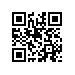 Об утверждении тем и руководителей выпускных квалификационных работ студентов образовательной программы «Компьютерные системы и сети» МИЭМ НИУ ВШЭ ПРИКАЗЫВАЮ:Утвердить темы выпускных квалификационных работ студентов 2 курса  образовательной программы «Компьютерные системы и сети» направления подготовки 09.04.01 «Информатика и вычислительная техника» МИЭМ НИУ ВШЭ, очной формы обучения согласно списку (приложение).Назначить руководителей и консультантов по подготовке выпускных квалификационных работ студентов 2 курса  образовательной программы «Компьютерные системы и сети» направления подготовки 09.04.01 «Информатика и вычислительная техника» согласно списку тем (приложение).Установить предварительный срок представления итогового варианта выпускной квалификационной работы с отзывом руководителя до 28.05.2019.Заместитель директораМИЭМ НИУ ВШЭ								С.Р. Тумковский	Регистрационный номер: 2.15-02/3011-05Дата регистрации: 30.11.2018